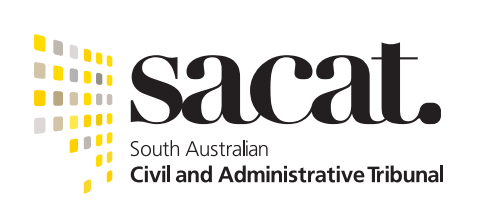 IN THE SOUTH AUSTRALIAN CIVIL AND ADMINISTRATIVE TRIBUNALSACAT File No: IN RELATION TO (subject matter of proceedings)UNDER THE (Act title)(Name of Applicant)Applicantand(Name of Respondent)RespondentAFFIDAVITFiled on behalf of (select one: the applicant/the complainant), (insert name of person) by (solicitor) (address)   (mandatory field)			(telephone)			(mobile)						(DX Box)			(email)Settled by:  Date of filing: AFFIDAVITI,   the deponent,__________________________________________________________	residing at 	(Full Name)(complete address)TAKE AN OATH / MAKE AN AFFIRMATION AND SAY:I, the above named deponent, swear* /affirm* that the contents of this affidavit are true and correct to the best of my knowledge and belief.This form is to be signed in front of a Justice of the Peace, Notary Public or Commissioner for taking Affidavits)*please cross out what is not requiredAFFIDAVIT[Alternative jurat for non-English speaking affidavit]I,   the deponent,__________________________________________________________	residing at 	(Full Name)(complete address)TAKE AN OATH / MAKE AN AFFIRMATION AND SAY:I, the above named deponent, swear* /affirm* that the contents of this affidavit are true and correct to the best of my knowledge and belief.Sworn*/Affirmed* by the deponent through the interpretation of _______________________________ (name of interpreter) of  _________________________________________________________________ (address of interpreter), ____________________________________ (description of interpreter), the interpreter having first sworn that he*/she* had truly interpreted the contents of this affidavit to the deponent and that he*/she* would truly interpret to ________________________ (name of deponent) the oath*/affirmation* about to be administered to him*/her*.This form is to be signed in front of a Justice of the Peace, Notary Public or Commissioner for taking Affidavits)*please cross out what is not requiredI, ________________________________________ (name of interpreter) certify that I understand the English language and the ___________________________________ (name of language used) language, and that I have truly interpreted to the deponent the contents of this affidavit and the oath or affirmation, which was administered.Signature of the Interpreter  				(please print name)Date ........../.........../............Sworn*/Affirmed* before me at (place)	on the  ________ day of  	    20___	on the  ________ day of  	    20___	Before 	(Signature of authorised witness)Name of witness (please print) 	Signature of deponentSignature of deponentSworn*/Affirmed* before me at (place)	on the  ________ day of  	    20___	on the  ________ day of  	    20___	Before 	(Signature of authorised witness)Name of witness (please print) 	Signature of deponentSignature of deponent